.ACW Rotation(1-8) Right Cross Rock cha cha.  Left Cross Rock Cha Cha(9-16) Right Forward Rock & ½ turn shuffle. Left forward Rock &1/2 turn shuffle(17-24) 2xRight foot Left turn Pivots. Step right close left to it and shuffle ¼ turn right(25-32)  Step Left forward ½ pivot. Cross point cross point cross pointSTART AGAINQuando Quando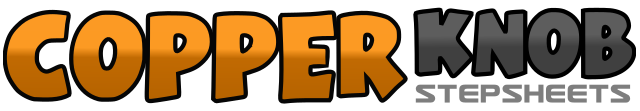 .......Compte:32Mur:4Niveau:Beginner / Improver.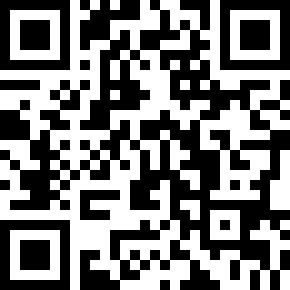 Chorégraphe:Denise Jayne (UK) - January 2012Denise Jayne (UK) - January 2012Denise Jayne (UK) - January 2012Denise Jayne (UK) - January 2012Denise Jayne (UK) - January 2012.Musique:Quando Quando Quando - Engelbert HumperdinckQuando Quando Quando - Engelbert HumperdinckQuando Quando Quando - Engelbert HumperdinckQuando Quando Quando - Engelbert HumperdinckQuando Quando Quando - Engelbert Humperdinck........1, 2Rock right foot over left recover on left3&4Cha Cha in place (R L R))5, 6Rock Left foot over Right. Recover onto right.7&8Cha Cha in place (L R L)9, 10Right forward rock, recover to Left11&12½ turn Right shuffle over right shoulder  6.0 clock wall13, 14Left rock forward recover to right15&16½ turn Left shuffle over Right shoulder17, 18Step Right forward and ½ pivot left19 20Step Right forward and ½ pivot left21, 22Step right to right side and close Left to it23&, 24Step Right and close left and do a ¼ right shuffle turn  3.0 clock wall25, 26Step Left forward and turn ½ pivot   9.0 clock wall27, 28Step Left over Right and Point Right to side29, 30Step Right over Left and Point left to side31, 32Step Left over Right and Point Right to side     end 3 o clock wall